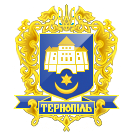 ТЕРНОПІЛЬСЬКА МІСЬКА РАДАПОСТІЙНА КОМІСІЯ З ПИТАНЬ містобудуванняПротокол засідання комісії №7від 28.05.2020 р.Всього членів комісії: 	(7) Паньків Н.М., Газилишин А.Б., Півторак С.Р., Редьква Н.М., Смакоуз Ю.Г., Штопко Ю.В., Шоломейчук Н.В.Присутні члени комісії: 	(4) Редьква Н.М., Смакоуз Ю.Г., Штопко Ю.В., Півторак С.Р., Відсутні члени комісії: 	(3) Паньків Н.М., Газилишин А.Б., Шоломейчук Н.В.  Кворум є. Засідання комісії правочинне.На засідання комісії запрошені:Кібляр В.Л. – начальник відділу земельних ресурсів;Чорна Ю.О. – начальник організаційного відділу ради управління організаційно – виконавчої роботи.Головуючий – голова комісії Н.М.РедькваСлухали:	Про затвердження порядку денного засідання комісії.Виступили: члени комісії, які запропонували сформувати порядок денний комісії наступними питаннями:- Про надання дозволу на розроблення проекту землеустрою щодо відведення земельної ділянки за адресою вул. Коперника комунальному некомерційному підприємству «Тернопільська міська комунальна лікарня швидкої допомоги»- Про затвердження проекту землеустрою щодо відведення земельної ділянки по зміні її цільового призначення за адресою вул. Фабрична ПП «ДЖІ ЕМ»- Про надання дозволу на укладання договору земельного сервітуту за адресою вул. Микулинецька ФО-П Наконечній Н.В.- Про внесення змін в рішення міської ради (Павлик О.Л.)- Про надання дозволу на розроблення проекту землеустрою щодо відведення земельної ділянки за адресою вул.Енергетична гр.Дорош О.В.- Про затвердження проекту землеустрою щодо відведення земельної ділянки по зміні цільового призначення за адресою вул.Піскова,7 гр.Білінському В.В.- Про затвердження проекту землеустрою щодо відведення земельної ділянки за адресою вул.Ломоносова,23 гр.Бендас О.Я., Максимчак О.В.- Про надання дозволу на розроблення проекту землеустрою щодо відведення земельної ділянки за адресою вул. Бродівська,55 ПП «СМП Фірма «АВС»- Про затвердження проекту землеустрою щодо відведення земельної ділянки за адресою вул. Гетьмана П.Дорошенка,4/1 гр.Збриському К.В.- Про поновлення договору оренди землі за адресою вул.Золотогірська ТзОВ «Бас – Маркет»- Про затвердження  переліку земельних ділянок несільськогосподарського призначення, які підлягають продажу права на оренду земельних ділянок на земельних торгах у формі аукціоні- Про надання дозволу на розроблення проекту землеустрою щодо відведення земельної ділянки за адресою вул. Новий Світ  комунальному підприємству «Тернопільводоканал»-Про затвердження проекту землеустрою щодо відведення земельної ділянки за адресою вул. Лесі Українки,10  гр.Задорожній Н.Д.-Про надання земельної ділянки площею за адресою вул. Гетьмана Сагайдачного.14, Релігійній організації «Тернопільсько-Зборівська архієпархія Української Греко-Католицької Церкви»-Про надання дозволу на розроблення проекту землеустрою щодо відведення земельної ділянки за адресою вул.Микулинецька гр.Гурняк М.Я.-Про надання дозволу на укладення договору земельного сервітуту за адресою вул.15 Квітня,7  гр.Крічфалушій Л.І.- Про надання дозволу на розроблення проекту землеустрою щодо відведення земельної ділянки за адресою вул.Тернопільська гр.Сакун Т.В.- Про надання дозволу на розроблення проекту землеустрою щодо відведення земельної ділянки за адресою вул.Текстильна гр.Клим О.В.-Про надання дозволу на розроблення проектів землеустрою щодо відведення земельних ділянок за адресою вул.Лучаківського (гр.Бондаренко М.В. та інші)- Про затвердження проекту землеустрою щодо відведення земельної ділянки за адресою вул.Микулинецька,115 гр.Тарас Т.Я.- Про затвердження проекту землеустрою щодо відведення земельної ділянки за адресою вул.Микулинецька,115 гр.Тарасу А.Я.- Про затвердження проекту землеустрою щодо відведення земельної ділянки по зміні її цільового призначення за адресою вул. Миру гр.Тимківу І.В.- Про надання дозволу на розроблення проекту землеустрою щодо відведення земельної ділянки за адресою вул.Бордуляка гр.Тарас Г.І.- Про затвердження проектів землеустрою щодо відведення земельних ділянок за адресою вул.О.Довженка (гр.Сокульська О.О. та інші)- Про надання дозволу на укладення договору земельного сервітуту за адресою вул.Бригадна  гр.Кравець Н.І.- Про затвердження проекту землеустрою щодо відведення земельної ділянки за адресою за адресою вул.Чалдаєва,2б гр.Бойку П.Я.-Про затвердження проекту землеустрою щодо відведення земельної ділянки по зміні її цільового призначення за адресою проспект Ст.Бандери,46,48 вул.Нова,3,5 гр. Ткачук Т.Б.- Про надання дозволу на розроблення проекту землеустрою щодо відведення земельної ділянки за адресою вул.Ю.Опільського, 1 – С. Крушельницької, 17б ТОВ «ІНЕКСКОМ»-Про затвердження проекту землеустрою щодо відведення земельної ділянки по зміні її цільового призначення за адресою вул.Галицька, 38 ПРАТ «Тернопільське АТП 16127»- Про затвердження проекту землеустрою щодо відведення земельної ділянки за адресою вул.В.Стефаника,25 гр.Партак О.П. - Про надання дозволу на укладання договору земельного сервітуту за адресою вул.Над Ставом гр.Плішці Н.М. - Про надання земельної ділянки за адресою вул.Протасевича, 1а  гр.Россомасі О.В. та Грегоращук А.Л.- Про надання дозволу на проведення експертної грошової оцінки земельної ділянки площею 4,3013га для обслуговування будівель та споруд за адресою вул.Текстильна,22 ТОВ «Інтенс»Слухали:Про надання дозволу на розроблення проекту землеустрою щодо відведення земельної ділянки за адресою вул. Коперника комунальному некомерційному підприємству «Тернопільська міська комунальна лікарня швидкої допомоги»Доповідав:	Кібляр В.Л.Результати голосування за проект рішення: За - 4, проти-0, утримались-0. Рішення прийнято.Вирішили:	Рішення комісії №1 додається.Слухали:Про затвердження проекту землеустрою щодо відведення земельної ділянки по зміні її цільового призначення за адресою вул. Фабрична ПП «ДЖІ ЕМ»Доповідав:	Кібляр В.Л.	Результати голосування за проект рішення: За - 4, проти-0, утримались-0. Рішення прийнято.Вирішили:	Рішення комісії №2 додається.Слухали:Про надання дозволу на укладання договору земельного сервітуту за адресою вул. Микулинецька ФО-П Наконечній Н.В.Доповідав:	Кібляр В.Л.	Результати голосування за проект рішення: За - 4, проти-0, утримались-0. Рішення прийнято.Вирішили:	Рішення комісії №3 додається.Слухали:Про внесення змін в рішення міської ради (Павлик О.Л.)Доповідав:	Кібляр В.Л.	Результати голосування за проект рішення: За - 4, проти-0, утримались-0. Рішення прийнято.Вирішили:	Рішення комісії №4 додається.Слухали:Про надання дозволу на розроблення проекту землеустрою щодо відведення земельної ділянки за адресою вул.Енергетична гр.Дорош О.В.Доповідав:	Кібляр В.Л.	Результати голосування за проект рішення: За - 4, проти-0, утримались-0. Рішення прийнято.Вирішили:	Рішення комісії №5 додається.Слухали:Про затвердження проекту землеустрою щодо відведення земельної ділянки по зміні цільового призначення за адресою вул.Піскова,7 гр.Білінському В.В.Доповідав:	Кібляр В.Л.	Результати голосування за проект рішення: За - 4, проти-0, утримались-0. Рішення прийнято.Вирішили:	Рішення комісії №6 додається.Слухали:Про затвердження проекту землеустрою щодо відведення земельної ділянки за адресою вул.Ломоносова,23 гр.Бендас О.Я., Максимчак О.В.Доповідав:	Кібляр В.Л.	Результати голосування за проект рішення: За - 4, проти-0, утримались-0. Рішення прийнято.Вирішили:	Рішення комісії №7 додається.Слухали:Про надання дозволу на розроблення проекту землеустрою щодо відведення земельної ділянки за адресою вул. Бродівська,55 ПП «СМП Фірма «АВС»Доповідав:	Кібляр В.Л.	Результати голосування за проект рішення: За - 4, проти-0, утримались-0. Рішення прийнято.Вирішили:	Рішення комісії №8 додається.Слухали:Про затвердження проекту землеустрою щодо відведення земельної ділянки за адресою вул. Гетьмана П.Дорошенка,4/1 гр.Збриському К.В.Доповідав:	Кібляр В.Л.	Результати голосування за проект рішення: За - 4, проти-0, утримались-0. Рішення прийнято.Вирішили:	Рішення комісії №9 додається.Слухали:Про поновлення договору оренди землі за адресою вул.Золотогірська ТзОВ «Бас – Маркет»Доповідав:	Кібляр В.Л.	Результати голосування за проект рішення: За - 4, проти-0, утримались-0. Рішення прийнято.Вирішили:	Рішення комісії №10 додається.Слухали:Про затвердження  переліку земельних ділянок несільськогосподарського призначення, які підлягають продажу права на оренду земельних ділянок на земельних торгах у формі аукціоніДоповідав:	Кібляр В.Л.	Результати голосування за проект рішення: За - 4, проти-0, утримались-0. Рішення прийнято.Вирішили:	Рішення комісії №11 додається.Слухали:Про надання дозволу на розроблення проекту землеустрою щодо відведення земельної ділянки за адресою вул. Новий Світ  комунальному підприємству «Тернопільводоканал»Доповідав:	Кібляр В.Л.	Результати голосування за проект рішення: За - 4, проти-0, утримались-0. Рішення прийнято.Вирішили:	Рішення комісії №12 додається.Слухали:Про затвердження проекту землеустрою щодо відведення земельної ділянки за адресою вул. Лесі Українки,10  гр.Задорожній Н.Д.Доповідав:	Кібляр В.Л.	Результати голосування за проект рішення: За - 4, проти-0, утримались-0. Рішення прийнято.Вирішили:	Рішення комісії №13 додається.Слухали:Про надання земельної ділянки площею за адресою вул. Гетьмана Сагайдачного.14, Релігійній організації «Тернопільсько-Зборівська архієпархія Української Греко-Католицької Церкви»Доповідав:	Кібляр В.Л.	Результати голосування за проект рішення: За - 4, проти-0, утримались-0. Рішення прийнято.Вирішили:	Рішення комісії №14 додається.Слухали:Про надання дозволу на розроблення проекту землеустрою щодо відведення земельної ділянки за адресою вул.Микулинецька гр.Гурняк М.Я.Доповідав:	Кібляр В.Л.	Результати голосування за проект рішення: За - 4, проти-0, утримались-0. Рішення прийнято.Вирішили:	Рішення комісії №15 додається.Слухали:Про надання дозволу на укладення договору земельного сервітуту за адресою вул.15 Квітня,7  гр.Крічфалушій Л.І.Доповідав:	Кібляр В.Л.	Результати голосування за проект рішення: За - 4, проти-0, утримались-0. Рішення прийнято.Вирішили:	Рішення комісії №16 додається.Слухали:Про надання дозволу на розроблення проекту землеустрою щодо відведення земельної ділянки за адресою вул.Тернопільська гр.Сакун Т.В.Доповідав:	Кібляр В.Л.	Результати голосування за проект рішення: За - 4, проти-0, утримались-0. Рішення прийнято.Вирішили:	Рішення комісії №17 додається.Слухали:Про надання дозволу на розроблення проекту землеустрою щодо відведення земельної ділянки за адресою вул.Текстильна гр.Клим О.В.Доповідав:	Кібляр В.Л.	Результати голосування за проект рішення: За - 4, проти-0, утримались-0. Рішення прийнято.Вирішили:	Рішення комісії №18 додається.Слухали:Про надання дозволу на розроблення проектів землеустрою щодо відведення земельних ділянок за адресою вул.Лучаківського (гр.Бондаренко М.В. та інші)Доповідав:	Кібляр В.Л.	Результати голосування за проект рішення: За - 4, проти-0, утримались-0. Рішення прийнято.Вирішили:	Рішення комісії №19 додається.Слухали:Про затвердження проекту землеустрою щодо відведення земельної ділянки за адресою вул.Микулинецька,115 гр.Тарас Т.Я.Доповідав:	Кібляр В.Л.	Результати голосування за проект рішення: За - 4, проти-0, утримались-0. Рішення прийнято.Вирішили:	Рішення комісії №20 додається.Слухали:Про затвердження проекту землеустрою щодо відведення земельної ділянки за адресою вул.Микулинецька,115 гр.Тарасу А.Я.Доповідав:	Кібляр В.Л.	Результати голосування за проект рішення: За - 4, проти-0, утримались-0. Рішення прийнято.Вирішили:	Рішення комісії №21 додається.Слухали:Про затвердження проекту землеустрою щодо відведення земельної ділянки по зміні її цільового призначення за адресою вул. Миру гр.Тимківу І.В.Доповідав:	Кібляр В.Л.	Результати голосування за проект рішення: За - 4, проти-0, утримались-0. Рішення прийнято.Вирішили:	Рішення комісії №22 додається.Слухали:Про надання дозволу на розроблення проекту землеустрою щодо відведення земельної ділянки за адресою вул.Бордуляка гр.Тарас Г.І.Доповідав:	Кібляр В.Л.	Результати голосування за проект рішення: За - 4, проти-0, утримались-0. Рішення прийнято.Вирішили:	Рішення комісії №23 додається.Слухали:Про затвердження проектів землеустрою щодо відведення земельних ділянок за адресою вул.О.Довженка (гр.Сокульська О.О. та інші)Доповідав:	Кібляр В.Л.	Результати голосування за проект рішення: За - 4, проти-0, утримались-0. Рішення прийнято.Вирішили:	Рішення комісії №24 додається.Слухали:Про надання дозволу на укладення договору земельного сервітуту за адресою вул.Бригадна  гр.Кравець Н.І.Доповідав:	Кібляр В.Л.	Результати голосування за проект рішення: За - 4, проти-0, утримались-0. Рішення прийнято.Вирішили:	Рішення комісії №25 додається.Слухали:Про затвердження проекту землеустрою щодо відведення земельної ділянки за адресою за адресою вул.Чалдаєва,2б гр.Бойку П.Я.Доповідав:	Кібляр В.Л.	Результати голосування за проект рішення: За - 4, проти-0, утримались-0. Рішення прийнято.Вирішили:	Рішення комісії №26 додається.Слухали:Про затвердження проекту землеустрою щодо відведення земельної ділянки по зміні її цільового призначення за адресою проспект Ст.Бандери,46,48 вул.Нова,3,5 гр. Ткачук Т.Б.Доповідав:	Кібляр В.Л.	Результати голосування за проект рішення: За - 4, проти-0, утримались-0. Рішення прийнято.Вирішили:	Рішення комісії №27 додається.Слухали:Про надання дозволу на розроблення проекту землеустрою щодо відведення земельної ділянки за адресою вул.Ю.Опільського, 1 – С. Крушельницької, 17б ТОВ «ІНЕКСКОМ»Доповідав:	Кібляр В.Л.	Результати голосування за проект рішення: За - 4, проти-0, утримались-0. Рішення прийнято.Вирішили:	Рішення комісії №28 додається.Слухали:Про затвердження проекту землеустрою щодо відведення земельної ділянки по зміні її цільового призначення за адресою вул.Галицька, 38 ПРАТ «Тернопільське АТП 16127»Доповідав:	Кібляр В.Л.	Результати голосування за проект рішення: За - 4, проти-0, утримались-0. Рішення прийнято.Вирішили:	Рішення комісії №29 додається.Слухали:Про затвердження проекту землеустрою щодо відведення земельної ділянки за адресою вул.В.Стефаника,25 гр.Партак О.П. Доповідав:	Кібляр В.Л.	Результати голосування за проект рішення: За - 0, проти-0, утримались-4. Рішення не прийнято.Вирішили:	Рішення комісії №30 додається.Слухали:Про надання дозволу на укладання договору земельного сервітуту за адресою вул.Над Ставом гр.Плішці Н.М. Доповідав:	Кібляр В.Л.	Результати голосування за проект рішення: За - 0, проти-0, утримались-4. Рішення не прийнято.Вирішили:	Рішення комісії №31 додається.Слухали:Про надання земельної ділянки за адресою вул.Протасевича, 1а  гр.Россомасі О.В. та Грегоращук А.Л.Доповідав:	Кібляр В.Л.	Результати голосування за проект рішення: За - 4, проти-0, утримались-0. Рішення прийнято.Вирішили:	Рішення комісії №32 додається.Слухали:Про надання дозволу на проведення експертної грошової оцінки земельної ділянки площею 4,3013га для обслуговування будівель та споруд за адресою вул.Текстильна,22 ТОВ «Інтенс»Доповідав:	Кібляр В.Л.	Результати голосування за проект рішення: За - 4, проти-0, утримались-0. Рішення прийнято.Вирішили:	Рішення комісії №33 додається.	Заступник голови комісії						Н.М.Редьква	Секретар комісії							С.Р.ПівторакПро надання дозволу на розроблення проекту землеустрою щодо відведення земельної ділянки за адресою вул. Коперника комунальному некомерційному підприємству «Тернопільська міська комунальна лікарня швидкої допомоги»Про затвердження проекту землеустрою щодо відведення земельної ділянки по зміні її цільового призначення за адресою вул. Фабрична ПП «ДЖІ ЕМ»Про надання дозволу на укладання договору земельного сервітуту за адресою вул. Микулинецька ФО-П Наконечній Н.В.Про внесення змін в рішення міської ради Про надання дозволу на розроблення проекту землеустрою щодо відведення земельної ділянки за адресою вул.Енергетична гр.Дорош О.В.Про затвердження проекту землеустрою щодо відведення земельної ділянки по зміні цільового призначення за адресою вул.Піскова,7 гр.Білінському В.В.Про затвердження проекту землеустрою щодо відведення земельної ділянки за адресою вул.Ломоносова,23 гр.Бендас О.Я., Максимчак О.В.Про надання дозволу на розроблення проекту землеустрою щодо відведення земельної ділянки за адресою вул. Бродівська,55 ПП «СМП Фірма «АВС»Про затвердження проекту землеустрою щодо відведення земельної ділянки за адресою вул. Гетьмана П.Дорошенка,4/1 гр.Збриському К.В.Про поновлення договору оренди землі за адресою вул.Золотогірська ТзОВ «Бас – Маркет»Про затвердження  переліку земельних ділянок несільськогосподарського призначення, які підлягають продажу права на оренду земельних ділянок на земельних торгах у формі аукціоніПро надання дозволу на розроблення проекту землеустрою щодо відведення земельної ділянки за адресою вул. Новий Світ  комунальному підприємству «Тернопільводоканал»Про затвердження проекту землеустрою щодо відведення земельної ділянки за адресою вул. Лесі Українки,10  гр.Задорожній Н.Д.Про надання земельної ділянки площею за адресою вул. Гетьмана Сагайдачного.14, Релігійній організації «Тернопільсько-Зборівська архієпархія Української Греко-Католицької Церкви»Про надання дозволу на розроблення проекту землеустрою щодо відведення земельної ділянки за адресою вул.Микулинецька гр.Гурняк М.Я.Про надання дозволу на укладення договору земельного сервітуту за адресою вул.15 Квітня,7  гр.Крічфалушій Л.І.Про надання дозволу на розроблення проекту землеустрою щодо відведення земельної ділянки за адресою вул.Тернопільська гр.Сакун Т.В.Про надання дозволу на розроблення проекту землеустрою щодо відведення земельної ділянки за адресою вул.Текстильна гр.Клим О.В.Про надання дозволу на розроблення проектів землеустрою щодо відведення земельних ділянок за адресою вул.Лучаківського (гр.Бондаренко М.В. та інші)Про затвердження проекту землеустрою щодо відведення земельної ділянки за адресою вул.Микулинецька,115 гр.Тарас Т.Я.Про затвердження проекту землеустрою щодо відведення земельної ділянки за адресою вул.Микулинецька,115 гр.Тарасу А.Я.Про затвердження проекту землеустрою щодо відведення земельної ділянки по зміні її цільового призначення за адресою вул. Миру гр.Тимківу І.В.Про надання дозволу на розроблення проекту землеустрою щодо відведення земельної ділянки за адресою вул.Бордуляка гр.Тарас Г.І.Про затвердження проектів землеустрою щодо відведення земельних ділянок за адресою вул.О.Довженка (гр.Сокульська О.О. та інші)Про надання дозволу на укладення договору земельного сервітуту за адресою вул.Бригадна  гр.Кравець Н.І.Про затвердження проекту землеустрою щодо відведення земельної ділянки за адресою за адресою вул.Чалдаєва,2б гр.Бойку П.Я.Про затвердження проекту землеустрою щодо відведення земельної ділянки по зміні її цільового призначення за адресою проспект Ст.Бандери,46,48 вул.Нова,3,5 гр. Ткачук Т.Б.Про надання дозволу на розроблення проекту землеустрою щодо відведення земельної ділянки за адресою вул.Ю.Опільського, 1 – С. Крушельницької, 17б ТОВ «ІНЕКСКОМ»Про затвердження проекту землеустрою щодо відведення земельної ділянки по зміні її цільового призначення за адресою вул.Галицька, 38 ПРАТ «Тернопільське АТП 16127»Про затвердження проекту землеустрою щодо відведення земельної ділянки за адресою вул.В.Стефаника,25 гр.Партак О.П. Про надання дозволу на укладання договору земельного сервітуту за адресою вул.Над Ставом гр.Плішці Н.М. Про надання земельної ділянки за адресою вул.Протасевича, 1а  гр.Россомасі О.В. та Грегоращук А.Л.Про надання дозволу на проведення експертної грошової оцінки земельної ділянки площею 4,3013га для обслуговування будівель та споруд за адресою вул.Текстильна,22 ТОВ «Інтенс»